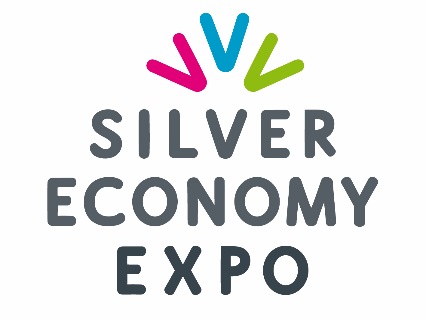 Présentation générale (350 caractères):Silver Economy Expo – 17 & 18 nov. 2020 – Salon organisé en ligneCette année le Salon ne pourra avoir lieu au Parc des Expositions et devient donc 100% digital. Venez y découvrir les innovations, tendances et solutions de l’économie du vieillissement à Silver Economy Expo, le Salon professionnel des services et technologies pour les seniors.Demandez vos accès gratuits sur le site de Silver Economy ExpoPrésentation générale (500 caractères): Silver Economy Expo – 17 et 18 novembre 2020 – Salon organisé en ligneCette année le Salon ne pourra avoir lieu au Parc des Expositions et devient donc 100% digital. Venez échanger avec les acteurs et les experts de l’économie du vieillissement à Silver Economy Expo, le Salon professionnel des services et technologies pour les seniors.Découvrez les innovations et tendances de la filièreEchangez avec les partenaires de votre développementFaites le point sur les enjeux et perspectives du secteurAccès gratuit au salon et aux conférences en ligne.Demandez vos accès gratuits sur le site de Silver Economy Expo 